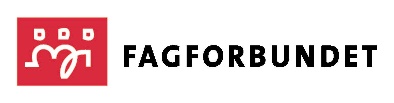 STEM OVER RESULTATET I DITT TARIFFOPPGJØR – SPEKTER/BRING TRANSPORTLØSNINGER ASI perioden 2. – 5.mai 2022 ble det avholdt forhandlinger om overenskomstens del B mellom LOStat /Fagforbundet og Bring Transportløsninger AS.Nedenfor følger informasjon om økonomien i resultatet:ResultatDet gis et generelt tillegg på kr 16.500,-  pr. år for ansatte på timelønn eller månedslønn. Døgnsatsene endres til: Ansiennitet fra 0-3 år justeres fra kr 2.055 pr døgn til kr 2.135 pr døgnAnsiennitet fra 3-8 år justeres fra kr 2.107 pr døgn til kr 2.187 pr døgnAnsiennitet over 8 år justeres fra kr 2.241 pr døgn til kr 2.321 pr døgnTurlønn justeres fra kr.204,- til kr.212,-. Minstelønnssatsen reguleres opp slik:Fra kr. 188,- for sjåfører til kr. 200,- pr timeFra kr. 190,- for øvrige stillinger til kr. 203,- pr timeUbekvemstillegg heves slik:kveld fra kr. 13,- til kr. 15,-natt fra kr. 32,- til kr. 35,-Tilleggene gjelder fra 01.04.2022 og inkluderer resultatet fra A-delsforhandlingene.Vil du lese mer om oppgjøres så ligger protokoll og ny overenskomst ved denne SMSFagforbundet anbefaler resultatet og anbefaler sine medlemmer til å stemme JA.Frist for å stemme er mandag 30. mai 2022 kl 24.00